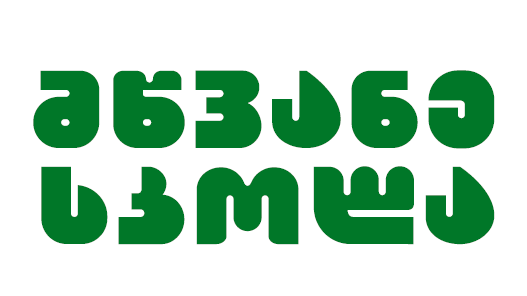                                      ეკოკლუბის აქტივობების გეგმა:1. ლექცია სემინარი (ეკოკლუბის მნიშვნელობისა და მისი მიზნების შესახებ).2. მწვანე კუთხის მოწყობა.3. ბოტანიკურ ბაღში ექსკურსია--ხეების დარგვის  განხორციელება.4. ლექცია სემინარი--მულჩირების შესახებ.5. ვარდების ბაღის გაშენება.მინი ოაზისის შექმნა.აქტივობებითვეებითვეებითვეებითვეებითვეებითვეებითვეებითვეებითვეებიაქტივობებისექტემბერიოქტომბერინოემბერიდეკემბერიიანვარი თებერვალიმარტიაპრილიმაისი1. ლექცია სემინარი(ეკოკლუბის მნიშვნელობისა და მისი მიზნების შესახებ)2. მწვანე კუთხის მოწყობა.3. ბოტანიკურ ბაღში ექსკურსია-ხეების დარგვის  განხორციელება.4. დედამიწის დღისადმი მიძღვნილი აქტივობა (ტერიტორიის დასუფთავება)5. გარემოს მდგრადი განვითარების ფარგლებში პროექტის წარდგენა -(“წყალი სიცოცხლის წყარო)